UK Standards for Microbiology Investigations 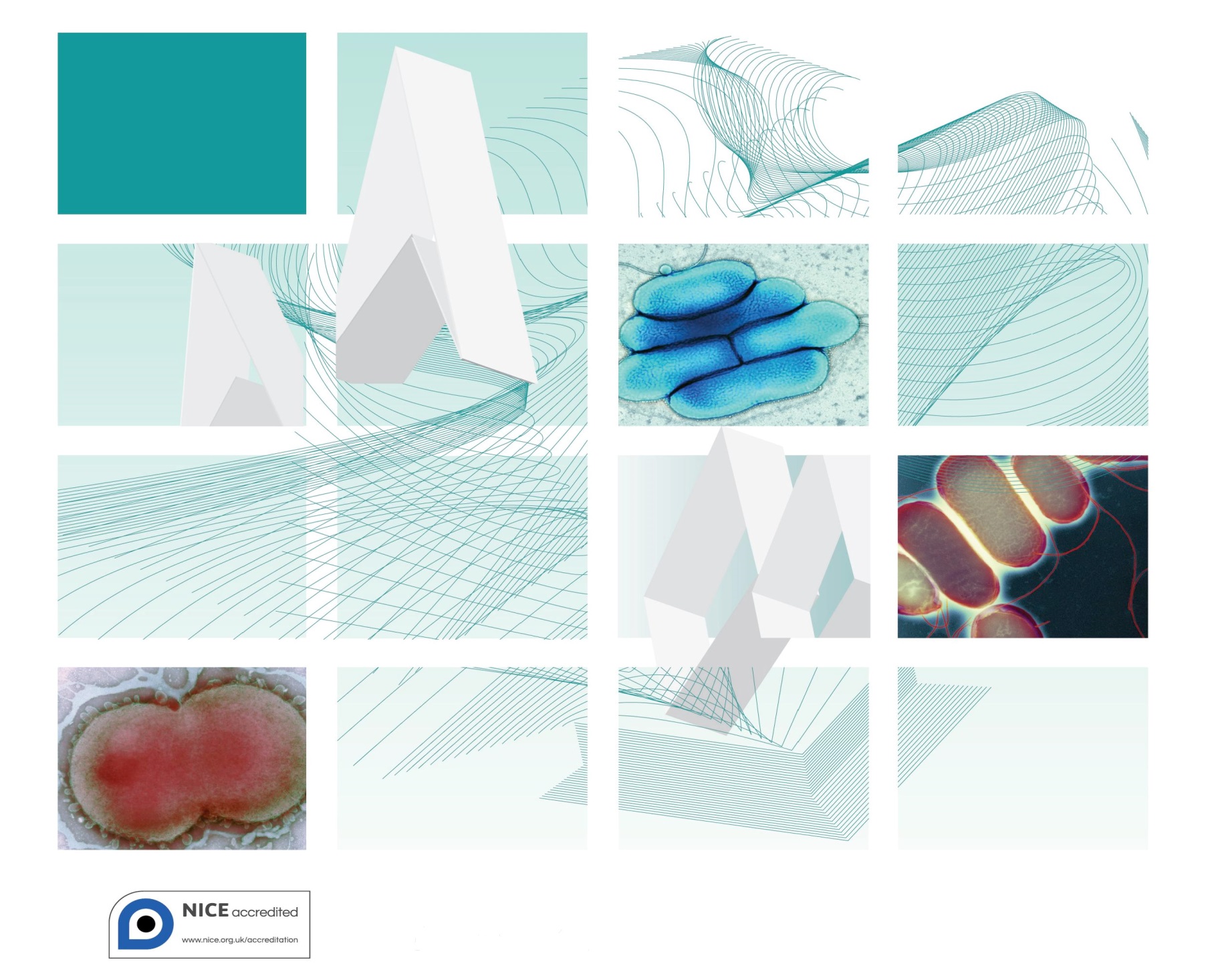 AcknowledgmentsUK Standards for Microbiology Investigations (SMIs) are developed under the auspices of Public Health England (PHE) working in partnership with the National Health Service (NHS), Public Health Wales and with the professional organisations whose logos are displayed below and listed on the website https://www.gov.uk/uk-standards-for-microbiology-investigations-smi-quality-and-consistency-in-clinical-laboratories. SMIs are developed, reviewed and revised by various working groups which are overseen by a steering committee (see https://www.gov.uk/government/groups/standards-for-microbiology-investigations-steering-committee).The contributions of many individuals in clinical, specialist and reference laboratories who have provided information and comments during the development of this document are acknowledged. We are grateful to the Medical Editors for editing the medical content.For further information please contact us at:Standards UnitMicrobiology ServicesPublic Health England61 Colindale AvenueLondon NW9 5EQE-mail: standards@phe.gov.ukWebsite: https://www.gov.uk/uk-standards-for-microbiology-investigations-smi-quality-and-consistency-in-clinical-laboratoriesPHE Publications gateway number: 2015013UK Standards for Microbiology Investigations are produced in association with: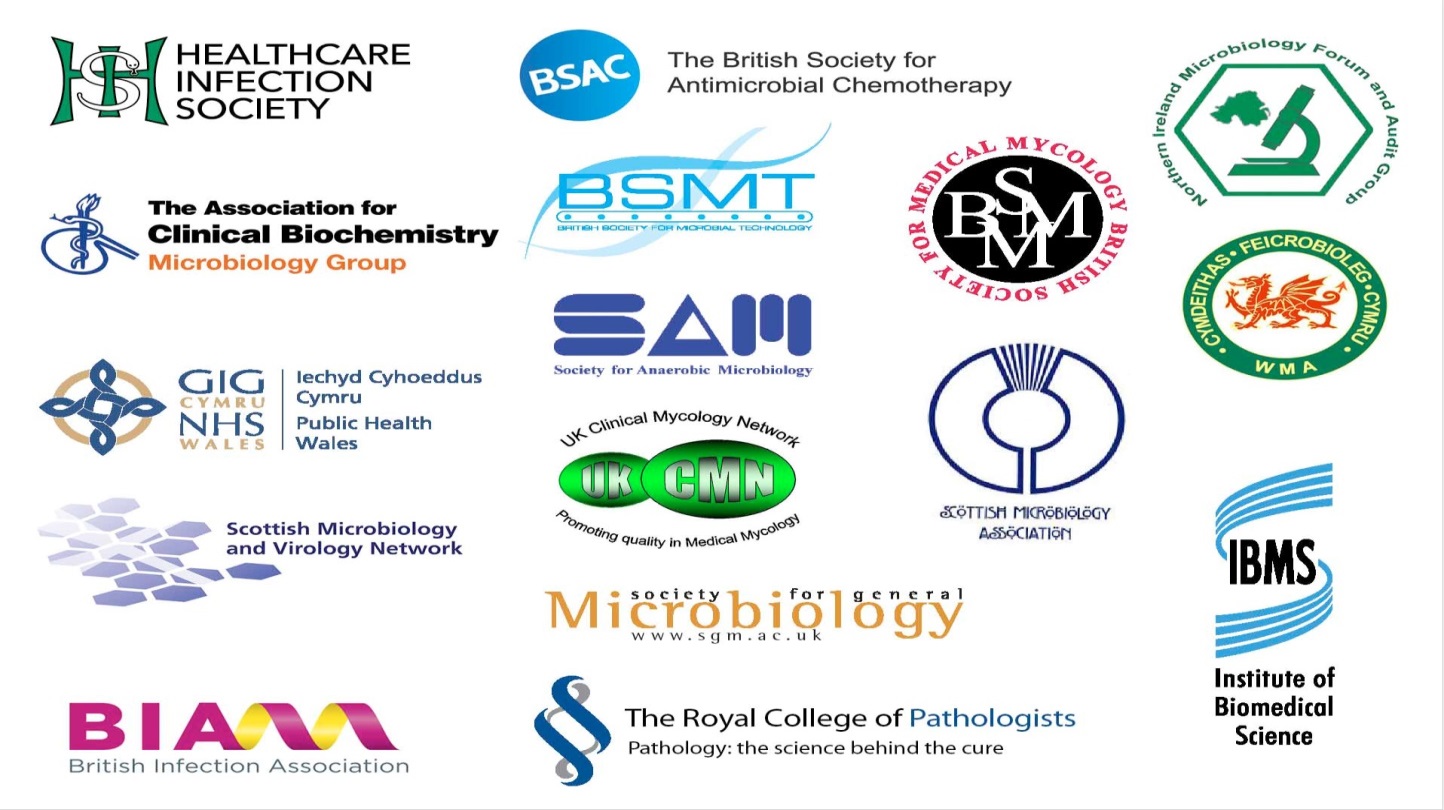 Logos correct at time of publishing.ContentsAcknowledgments	2Amendment Table	4UK Standards for Microbiology Investigations: Scope and Purpose	6Scope of Document	9Introduction	9Technical Information/Limitations	201	Safety Considerations	212	Target Organisms	213	Identification	214	Identification of Pseudomonas species and other Non-Glucose Fermenters	305	Reporting	316	Referrals	327	Notification to PHE or Equivalent in the Devolved Administrations	32References	34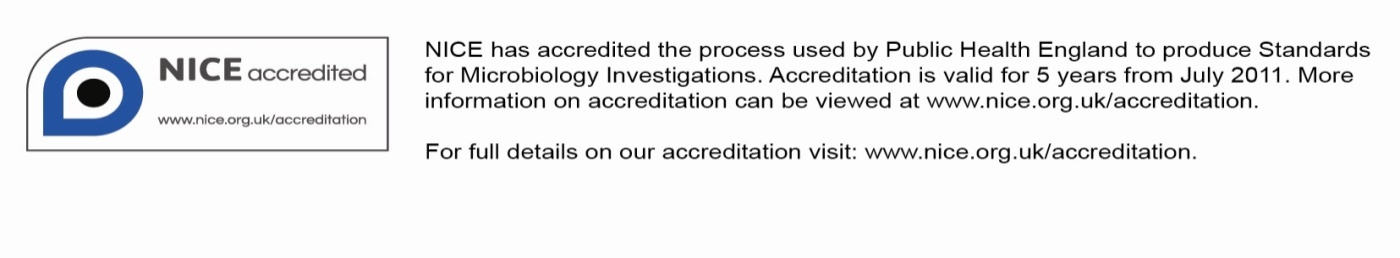 Amendment TableEach SMI method has an individual record of amendments. The current amendments are listed on this page. The amendment history is available from standards@phe.gov.uk.New or revised documents should be controlled within the laboratory in accordance with the local quality management system.UK Standards for Microbiology Investigations: Scope and PurposeUsers of SMIsSMIs are primarily intended as a general resource for practising professionals operating in the field of laboratory medicine and infection specialties in the UK.SMIs provide clinicians with information about the available test repertoire and the standard of laboratory services they should expect for the investigation of infection in their patients, as well as providing information that aids the electronic ordering of appropriate tests.SMIs provide commissioners of healthcare services with the appropriateness and standard of microbiology investigations they should be seeking as part of the clinical and public health care package for their population.Background to SMIsSMIs comprise a collection of recommended algorithms and procedures covering all stages of the investigative process in microbiology from the pre-analytical (clinical syndrome) stage to the analytical (laboratory testing) and post analytical (result interpretation and reporting) stages.Syndromic algorithms are supported by more detailed documents containing advice on the investigation of specific diseases and infections. Guidance notes cover the clinical background, differential diagnosis, and appropriate investigation of particular clinical conditions. Quality guidance notes describe laboratory processes which underpin quality, for example assay validation.Standardisation of the diagnostic process through the application of SMIs helps to assure the equivalence of investigation strategies in different laboratories across the UK and is essential for public health surveillance, research and development activities.Equal Partnership WorkingSMIs are developed in equal partnership with PHE, NHS, Royal College of Pathologists and professional societies.The list of participating societies may be found at https://www.gov.uk/uk-standards-for-microbiology-investigations-smi-quality-and-consistency-in-clinical-laboratories. Inclusion of a logo in an SMI indicates participation of the society in equal partnership and support for the objectives and process of preparing SMIs. Nominees of professional societies are members of the Steering Committee and Working Groups which develop SMIs. The views of nominees cannot be rigorously representative of the members of their nominating organisations nor the corporate views of their organisations. Nominees act as a conduit for two way reporting and dialogue. Representative views are sought through the consultation process. SMIs are developed, reviewed and updated through a wide consultation process. Quality AssuranceNICE has accredited the process used by the SMI Working Groups to produce SMIs. The accreditation is applicable to all guidance produced since October 2009. The process for the development of SMIs is certified to ISO 9001:2008. SMIs represent a good standard of practice to which all clinical and public health microbiology laboratories in the UK are expected to work. SMIs are NICE accredited and represent neither minimum standards of practice nor the highest level of complex laboratory investigation possible. In using SMIs, laboratories should take account of local requirements and undertake additional investigations where appropriate. SMIs help laboratories to meet accreditation requirements by promoting high quality practices which are auditable. SMIs also provide a reference point for method development.The performance of SMIs depends on competent staff and appropriate quality reagents and equipment. Laboratories should ensure that all commercial and in-house tests have been validated and shown to be fit for purpose. Laboratories should participate in external quality assessment schemes and undertake relevant internal quality control procedures.Patient and Public InvolvementThe SMI Working Groups are committed to patient and public involvement in the development of SMIs. By involving the public, health professionals, scientists and voluntary organisations the resulting SMI will be robust and meet the needs of the user. An opportunity is given to members of the public to contribute to consultations through our open access website.Information Governance and EqualityPHE is a Caldicott compliant organisation. It seeks to take every possible precaution to prevent unauthorised disclosure of patient details and to ensure that patient-related records are kept under secure conditions.The development of SMIs are subject to PHE Equality objectives . The SMI Working Groups are committed to achieving the equality objectives by effective consultation with members of the public, partners, stakeholders and specialist interest groups.  Legal StatementWhilst every care has been taken in the preparation of SMIs, PHE and any supporting organisation, shall, to the greatest extent possible under any applicable law, exclude liability for all losses, costs, claims, damages or expenses arising out of or connected with the use of an SMI or any information contained therein. If alterations are made to an SMI, it must be made clear where and by whom such changes have been made. The evidence base and microbial taxonomy for the SMI is as complete as possible at the time of issue. Any omissions and new material will be considered at the next review. These standards can only be superseded by revisions of the standard, legislative action, or by NICE accredited guidance.SMIs are Crown copyright which should be acknowledged where appropriate.Suggested Citation for this DocumentPublic Health England. (). . UK Standards for Microbiology Investigations. ID  Issue 3. https://www.gov.uk/uk-standards-for-microbiology-investigations-smi-quality-and-consistency-in-clinical-laboratoriesScope of Document This SMI includes the identification of Pseudomonas species and other non-glucose fermenters that have been associated with human infection. They are associated with a wide range of infections, predominantly of nosocomial origin. Such infections usually occur in patients with identifiable defects of local and/or systemic immunity. These bacteria can be isolated from a wide variety of environmental sources and can cause infection via contaminated medical devices or “pseudo-infection” due to their survival/growth in blood sampling tubes or laboratory media1. It describes their identification from selective media, and members of this diverse group of organisms from a variety of primary isolation media.The bacteria described in this SMI are aerobic and non-sporing. They may oxidise glucose and are catalase positive. Some species are able to grow anaerobically in the presence of nitrate, and many produce water-soluble pigments2.For information on Bordetella species please see ID 5 - Identification of Bordetella speciesFor information on Moraxella species please see ID 11 - Identification of Moraxella species and Morphologically Similar OrganismsThis SMI should be used in conjunction with other SMIs.IntroductionTaxonomy1,3,4The genus Pseudomonas is a large and complex heterogeneous group of organisms belonging to the family Pseudomonadaceae containing 211 validly described species but 56 of which have been reclassified to other genera. They are constantly undergoing continuous taxonomic revision due to improvements in methodologies of species identification. Organisms previously classified within the genus Pseudomonas (rRNA homology groups I-V) are now divided among the genera Pseudomonas, Burkholderia, Ralstonia, Comamonas, Acidovorax, Delftia, Hyrodenophaga, Brevundimonas, Stenotrophomonas and Xanthomonas. Many identified strains have no designated species. Commercial identification systems do not provide definitive speciation of many of the clinically significant, glucose non-fermenting Gram negative bacilli. In clinical situations where precise identification is important for determining optimal therapy, patient prognosis, and appropriate infection control interventions (eg if querying the first isolation of a member of the Burkholderia cepacia complex in a respiratory sample from a patient with cystic fibrosis), referral of such an isolate to a Reference Laboratory is usually appropriate.CharacteristicsPseudomonas species3Pseudomonas species are aerobic, non-spore forming, Gram negative rods which are straight or slightly curved and are 0.5 – 1.0µm by 1.5 – 5.0µm. They are motile by means of one or more polar flagella. They have a very strict aerobic respiratory metabolism with oxygen but in some cases, nitrate has been used as an alternative that allows anaerobic growth. Most species are oxidase positive (except P. luteola and P. oryzihabitans) and catalase positive. Other characteristics that tend to be associated with Pseudomonas species (with some exceptions) include secretion of pyoverdine, a fluorescent yellow-green siderophore under iron-limiting conditions5. Certain Pseudomonas species may also produce additional types of siderophore, such as pyocyanin by Pseudomonas aeruginosa and thioquinolobactin by Pseudomonas fluorescens6.They grow well on standard broth and solid media such as blood agar, chocolate agar, and MacConkey agar, which are recommended to isolate Pseudomonas species from clinical specimens. Selective agar containing inhibitors such as cetrimide can also be used for isolation and presumptive identification. Pseudomonas colonies may be nearly colourless, but white, off-white, cream, and yellow colony pigmentation is common. Fluorescent colonies can be readily observed under ultraviolet light.The type species is Pseudomonas aeruginosa.The medically important species are as follows;Pseudomonas aeruginosa1P. aeruginosa is the glucose non-fermenting Gram negative rod most often associated with human infection. It has the characteristic grape-like smell of aminoacetophenone. It is a strict aerobe with a growth temperature range of 5-42°C. Most other pseudomonads will not grow at 42°C (with certain exceptions, notably Burkholderia pseudomallei). The characteristic blue-green appearance of colonised/infected pus or of an organism culture is due to the mixture of pyocyanin (blue) and pyoverdin (fluorescein, yellow). Production of blue-green pigment is indicative of 
P. aeruginosa1. Some strains produce other pigments, such as pyorubin (red) or pyomelanin (brown). Almost all strains are motile by means of a single polar flagellum. P. aeruginosa can produce at least six colonial types after aerobic incubation on nutrient agar for 24hr at 37°C. The most common, type 1, is that of colonies which are large, low, oval, convex and rough, sometimes surrounded by serrated growth. Colonial variation from one type to another does not necessarily indicate the presence of more than one strain. Many strains exhibit metallic iridescence with colonial lysis. This resembles lysis by bacteriophage, but is not associated with phage activity.Colonies isolated on Pseudomonas selective or blood agar may be presumptively identified by a positive oxidase reaction and characteristic pigment production as 
‘P. aeruginosa’. However, some strains of P. aeruginosa, particularly the mucoid ones, may not produce pyocyanin, as well as displaying a slow oxidase reaction and may therefore require further tests to confirm identification. Colonies isolated on other selective agars (such as Bcc) may be identified by colonial morphology and a commercial identification system. Other species from blood or selective media and strains of P. aeruginosa and B. cepacia complex requiring further characterisation should be identified by a commercial identification system and/or referral to a Reference Laboratory. It should be noted that isolates from cystic fibrosis patients can be atypical/stressed and should be incubated at 30°C or room temperature for 48hrs so that their phenotypic features may reliably be expressed.Other Pseudomonas species3Infection with such organisms is relatively uncommon. When it does occur, it is usually in a patient with compromised immune defence(s) or is associated with a contaminated medical device7. However, accurate recognition of the infecting organism can be important as antimicrobial susceptibility varies widely among these organisms. Pseudo-infections have also been reported.Pseudomonas putida and Pseudomonas fluorescens are members of the fluorescent group of pseudomonads. Unlike P. aeruginosa, they are unable to grow at 42°C and do not produce pyocyanin. P. putida can be distinguished from these other 2 species by its inability to liquefy gelatine7.Pseudomonas monteilii, Pseudomonas otitidis and Pseudomonas mosselii produce circular and non-pigmented colonies when grown on nutrient agar. They are also both non-haemolytic on blood agar8,9.Pseudomonas stutzeri produces smooth, intermediate and rough colonies (sometimes yellow pigmented) when grown on nutrient agar10. They can also pit or adhere to the agar and are buff to brown. The latter can resemble colonies of Burkholderia pseudomallei or Bacillus species. Pseudomonas mendocina produces smooth, non-wrinkled and flat colonies producing a brownish yellow pigment.Pseudomonas alcaligenes and Pseudomonas pseudoalcaligenes are rarely encountered in clinical specimens. They are both non-pigmented and do not have a distinct colony morphology. They are biochemically inert when compared with other pseudomonads.Pseudomonas luteola and P. oryzihabitans typically exhibit rough, wrinkled, adherent colonies or, more rarely, smooth colonies. They can both be distinguished from other pseudomonads by their negative oxidase reaction and production of non-diffusible yellow pigment.Primary culture for Pseudomonas species should be performed on blood agar and/or Pseudomonas selective agar. Colonial appearance of Pseudomonas species is described in Section 3.3. Clinically significant isolates may need to be referred to the Reference Laboratory for further characterisation.Morphologically Similar OrganismsBurkholderia speciesThere are currently 82 validly published species of the genus Burkholderia but in recent years, three species have been reclassified to genera Pandoraea and Ralstonia11.The medically important Burkholderia species are;Burkholderia cepacia complexRecent research has resulted in a number of changes to the taxonomy of Burkholderia cepacia complex (Bcc). The Bcc currently comprises 17 species which exhibit a high degree of 16S rRNA (98–100%) and recA (94–95%) gene sequence similarity, and moderate levels of DNA–DNA hybridization (30–50%)12. They include B. cepacia, 
B. multivorans, B. stabilis, B. vietnamiensis, B. ambifaria, B. athina, B. pyrrocinia, 
B. latens, B. diffusa, B. arboris, B. seminalis, B. cenocepacia, B. contaminans, 
B. dolosa, B. lata, B. ubonensis and B.metallica11,13. A new specie within the Bcc has been proposed with B. multivorans as its nearest phylogenetic neighbour. The species is B. pseudomultivorans sp. nov.14. Certain genomovars/species have been more closely associated with hospital outbreaks and clinical disease in susceptible patients (eg B. cepacia genomovar III and outbreaks of fulminant pneumonitis in CF units12). Some Bcc strains may be isolated from contaminated medical devices such as blood gas analysers, nebuliser equipment  or disinfectants15-17.Bcc organisms are slender motile rods. They grow aerobically but prefer temperatures of 25-35°C for optimal growth. Most strains will grow at 41°C, but not at 42°C, and no strains grow at 4°C1. Primary culture for Bcc should be performed on a B. cepacia selective agar. Examples include Burkholderia cepacia selective agar (BCSA), Burkholderia cepacia agar (BCA) (formerly known as Pseudomonas cepacia agar or PCA), and Oxidation-Fermentation Polymyxin Bacitracin Lactose agar (OFPBL). Recent evaluations suggest that BCSA is more selective and grows Bcc colonies more rapidly than the others18,19. All contain antibiotics to improve selectivity. Media should be incubated at 35–37°C for 2 days. Some strains may appear only if the plates are further incubated at 30°C for up to 5 days. Colonial appearances vary according to the medium employed. It is important that presumptive isolates of B. cepacia are identified as rapidly as possible to assist in patient management. Bcc can be nitrate negative and ONPG positive. The oxidase reaction of B. cepacia varies in strength. Isolates may become non-viable when stored at ambient temperature or 4°C for several days. Presumptive identification of Bcc from CF patients should first be carried out with a commercial identification system, although these remain unreliable for confirmation of Bcc20,21. All first time isolates suspected to be Bcc should therefore be referred to a Reference Laboratory for confirmation of identity, species and genomovar.Other Burkholderia speciesBurkholderia mallei is a Hazard Group 3 pathogen. B. mallei is a small non-motile, usually oxidase negative, Gram negative bacillus. The bacterial cell may be straight or slightly curved with rounded ends and wavy sides. The bacilli may be arranged singly, in pairs end to end, in parallel bundles or palisades. These organisms are rare and not identifiable with commercial kits.Burkholderia pseudomallei is also a Hazard Group 3 pathogen. However, in contrast, it is a Gram negative, oxidase positive, motile bacillus. Collectively they may appear as long bundles, but actually these represent chains of densely packed organisms. In clinical material the staining may be irregular and bipolar staining may be seen. B. pseudomallei is nitrate positive and ONPG negative. It is the aetiological agent of idosis.Definitive diagnosis of melioidosis is by positive culture of B. pseudomallei, but the results may be obtained too late to influence clinical management. On nutrient agar, rough corrugated colonies resembling P. stutzeri may be produced and cultures often have a pearly sheen, although there is considerable colonial variation. Some strains may produce dry and wrinkled colonies whereas others may be frankly mucoid. Usually, the colonies are not coloured, but occasional strains may produce a yellow pigment. It grows well at 42°C. Pictures of the colonies of P. stutzeri and 
B. pseudomallei  that may have similar colonial appearances can be seen on the PHE website. Suspect colonies should be referred to the Reference Laboratory.  Isolates of B. pseudomallei are constitutively resistant to polymyxin and aminoglycosides, but susceptible to co-amoxiclav, Trimethoprim/sulfamethoxazole (TMP/SMX) plus doxycycline22. Melioidosis may also be diagnosed serologically, although results can be difficult to interpret due to elevated background levels of antibody in endemic areas. B. pseudomallei should be considered in patients with pneumonia, septicaemia or abscesses who have a history of travel to South East Asia or Northern Australia, particularly those with underlying conditions such as diabetes mellitus. Burkholderia gladioli grow readily on media containing polymyxin. Unlike Bcc they are oxidase negative and do not oxidise maltose and lactose. B. gladioli are occasionally isolated from the respiratory tract of patients with CF but, unlike Bcc, its clinical significance in these patients remains uncertain. Molecular methods such as PCR are required to confirm its identity23.Other Burkholderia species that have been known to cause infections in humans are 
B. caledonica and B. fungorum. Stenotrophomonas maltophilia24S. maltophilia is also a commonly isolated glucose non-fermenter in clinical laboratories. It may cause a wide range of infections (such as intravascular line-associated bacteraemias and nosocomial pneumonia) in susceptible patients, notably those with an underlying haematological malignancy. However, in other settings isolates often represent superficial colonisation only. S. maltophilia is oxidase negative and motile. It can appear as straight or slightly curved non-sporulating rods. Rare strains may be slow to show oxidase positivity. Colonies may appear yellow or green on blood agar. Resistance to imipenem in vitro is a useful indicator to suspect 
S. maltophilia. Some strains may produce slight beta-haemolysis. Although growth has been reported to occur between 5°C and 40°C, it is optimal at 35°C. Most commercial identification kits are able to identify the bacterium.They have been isolated from a wide range of nosocomial sources24. Acinetobacter species Based on DNA-DNA hybridization studies, there are now 32 validly published Acinetobacter species25. Fifteen of these have been associated with human infections, namely A. calcoaceticus, A. baumannii, A. beijerinckii, 
A. bereziniae, A. gyllenbergii, A. haemolyticus, A. junii, A. johnsonii, A. nosocomialis, A. parvus, A. pittii A. lwoffi, A. schindleri, A. ursingii, and A. radioresistens. In clinical practice, A. baumannii is most frequently isolated, notably from intensive care units, and is often extensively antimicrobial resistant. Other more commonly isolated species are A. calcoaceticus, A. lwoffi, A. johnsonii and A. haemolyticus. Interpreting the significance of Acinetobacter  isolates from clinical specimens is often difficult, because of their wide distribution in nature and their ability to colonise healthy or damaged tissue - they have been isolated as contaminants in patient samples, probably due to environmental sources or cross contamination between patients and hospital staff26,27.Acinetobacter species are short, plump Gram negative rods/coccobacilli, typically 1.0-1.5 by 1.5-2.5µm, often becoming coccoid and appearing as diplococci. They may not readily decolourise on Gram staining and demonstrate variable stain retention, along with pleomorphic variations in cell size and arrangement. Many strains are encapsulated. Colonies are normally smooth, sometimes mucoid, pale yellow to greyish-white and some environmental strains may produce a diffusible brown pigment. Some clinical isolates, particularly Acinetobacter haemolyticus, may be haemolytic on blood agar. Colony size is similar to that of the Enterobacteriaceae from which they need to be distinguished. A. lwoffi and some other species are 0.5µm or less at 24-48hr. Most strains have an optimum growth temperature of 30-35°C and grow well at 37°C although some are unable to grow at 37°C28.Acinetobacter species are strict aerobes, oxidase negative, catalase positive, non-motile and non-fermentative. Most commercial identification kits can distinguish Acinetobacter species from other non-fermenters and Enterobacteriaceae. However, phenotypic identification methods for individual Acinetobacter species can be unreliable – hence clinically or epidemiologically relevant isolates should be referred to a Reference laboratory.They have been isolated from tracheal aspirate, blood culture, urine, cerebrospinal fluid (CSF), central venous line, wound swab and faeces27,28.Other less common morphologically similar organismsThere are many other morphologically similar organisms that have occasionally been isolated from clinical specimens. They are usually found in association with contaminated medical devices or in patients who are known to be immuno-compromised. Some may occasionally be isolated from the respiratory tract of patients with chronic lung infections such as cystic fibrosis or bronchiectasis. It may be difficult to confirm the identity of some of these organisms with commercial identification kits, and molecular identification may be needed to confirm the organism’s identity29,30. In such cases it may be appropriate to refer these isolates to a Reference Laboratory.The occasionally isolated morphologically similar organisms include:Acidovorax speciesThere are currently 15 validly published species and one subspecies of the genus Acidovorax31. The species that are associated with infection in humans are Acidovorax delafieldii, Acidovorax facilis and Acidovorax temperans all previously classified as Pseudomonas species32.Cells are Gram negative straight to slightly curved rods, 0.2 - 0.7 by 1.0 - 5.0µm. They occur singly or in short chains and are motile by means of a single polar flagellum. They are aerobic and optimum growth temperature is 35-37°C. On blood agar, colonies exhibit a creamy yellow colour, rough and raised appearance and are approximately 1.5-2.5mm in diameter.Some strains grow on Christensen urea agar, but lack urease according to API 20NE tests. They appear non-pigmented on nutrient agar. Acidovorax facilis and several Acidovorax delafieldii strains are capable of lithoautotrophic growth by using hydrogen as an energy source. Oxidative carbohydrate metabolism occurs with oxygen as the terminal electron acceptor; alternatively, some strains of Acidovorax delafieldii and Acidovorax temperans are capable of heterotrophic denitrification of nitrate. Good growth is obtained on media containing organic acids, amino acids, or peptone and only a limited number of sugars are used for growth. They are oxidase positive and urease activity varies among strains32.Acidovorax species have been isolated from clinical specimens - urine, nasopharynx, central venous catheter, wound secretion, open fracture and sputum32. The type species is Acidovorax facilis.Achromobacter speciesThere are now 11 validly published Achromobacter species. Eight of these have been known to cause infections in humans namely; A. insolitus, A. mucicolens, A. animicus, A. pulmonis, A. piechaudii, A. spanius, A. spiritinus and A. xylosoxidans33,34.Cells are gram negative straight rods that occur as singly or in pairs and are motile by using 1–20 peritrichous ﬂagella. They are strictly aerobic and grow at 35-37°C. Most species do not grow well at 42°C apart from A. xylosoxidans, A. insolitus and 
A. pulmonis. On trypticase soy agar, colonies are slightly convex, translucent and non-pigmented, with smooth margins and about 0.5–2mm in diameter after 48hr incubation. They are catalase and oxidase positive. They are also positive for nitrate reduction tests, and do not assimilate maltose35.Achromobacter species has occasionally been isolated from respiratory secretions of patients with CF and has also caused sepsis in other patients who are immuno-compromised35-37. Alcaligenes speciesThere are currently two validly published species namely; Alcaligenes faecalis and Alcaligenes eutrophus38.Alcaligenes faecalis is the type species and is associated with human infections39. It has three subspecies but only Alcaligenes faecalis subsp. faecalis has been isolated from humans. Cells are Gram negative rods, coccobacilli or cocci occurring singly. Their optimal growth temperature is 20-37°C. Colonies have a thin, spreading irregular edge with no pigmentation. They are catalase positive, oxidase positive and motile by peritrichous flagella.They have been isolated from blood, urine, tonsils, pus and faeces39.Brevundimonas speciesThere are currently 24 validly published species40. Species known to have caused infections in humans are B. faecalis, B. vancanneytii, B. vesicularis and B. diminuta.Cells are Gram negative and appear as straight slender non-sporing rods on Gram stain. They are aerobic and their optimal growth temperature is 30-37°C. They are also motile by a single polar flagellum. They are oxidase positive and give variable results on catalase although usually positive.Brevundimonas vesicularis and Brevundimonas diminuta grow slowly on ordinary nutrient media. Colonies of B. diminuta on MacConkey agar are chalk white, whereas colonies of B. vesicularis are characterised by an orange intracellular pigment41.They have been isolated from skin lesion, faeces and blood42.Delftia speciesThere are currently four validly published species  and two of which are known to cause infections in humans - Delftia acidovorans and Delftia tsuruhatensis43. Cells are Gram negative straight to slightly curved rods, 04-0.8 x 2-5-4.1µm (occasionally up to 7µm), which occur singly or in pairs. They are motile by means of polar or bipolar tufts of one to five flagella. They are oxidase and catalase positive. Endospores are not produced, and no fluorescent pigments are produced. They are strictly aerobic and grow well on media containing organic acids, amino acids, peptone and carbohydrates (but not glucose)44. On nutrient agar, there is no pigment production.Delftia acidovorans (formerly Comamonas acidovorans) characteristically produces an orange indole reaction due to anthranilic acid rather than indole production from tryptophan.The type species is Delftia acidovorans.Elizabethkingia speciesThere are currently three validly published species of Elizabethkingia45.Elizabethkingia (formerly Chryseobacterium) meningoseptica, is the species of Elizabethkingia most often associated with serious infection. Although rare, it is important to identify the organism as outbreaks may occur in nurseries and the mortality rate has been described as high as 50 %46,47. Cells are Gram-negative, non-motile, non-spore-forming rods (0.5 x1.0–2.5µm). Good growth is observed on Trypticase soy agar and blood agar at 28–37°C, but no growth is observed at 42°C. Colonies are white–yellow, non-pigmented, semi-translucent, circular and shiny with entire edges. Catalase and oxidase activities are positive. E. meningoseptica is non-motile and hydrolyses aesculin and gelatin, is positive for the o-nitrophenyl-b-galactopyranoside (ONPG) test, and produces indole. However, the indole reaction is described as only weakly positive after 48hr incubation at 30°C, and a more robust reaction is observed with inoculation to Brain Heart Infusion broth rather than tryptophan broth. Comamonas species There are currently 16 validly published species of Comamonas48. Comamonas terrigena and Comamonas testosteroni are the only species that has been associated with human infections.Cells are Gram negative straight or slightly curved, rod shaped, and 0.5 - 1 by 1 – 4µm. The cells occur singly or in pairs and are motile by means of a tuft of polar flagella. Endospores are not produced. They are oxidase and catalase positive. They are strictly aerobic, non-fermentative, and chemoorganotrophic49. On blood agar, colonies appear pink-pigmented with a mucoid and bulgy surface. They show no haemolysis on both blood and chocolate agar50. Good growth is obtained on media containing organic acids, amino acids, or peptone. No fluorescent pigments are produced. Carbohydrates are rarely attacked.It has been isolated from soil and human blood, intravenous lines, urine, cerebrospinal fluid, appendix and abdominal abscess51.C. terrigena is the type species.Methylobacterium speciesThere are currently 49 validly published species of Methylobacterium and infections reported from normally sterile sites were from immuno-compromised patients52,53.Methylobacterium species colonies grow slowly on blood agar and are dry and appear pink or coral in incandescent light54. Optimum growth occurs at 25-30°C. The organism is oxidase positive and motile, but both of these characteristics may be weak. Methylobacterium species are Gram negative but may stain poorly or show variable results and may be confused with Rhodococcus or Roseomonas species. It has a characteristic microscopic appearance because individual cells contain large, non-staining vacuoles.They have been isolated from blood, dialysate, lymph node, bone marrow, skin and synovium53.Ochrobactrum speciesThere are currently 17 validly published species of the genus Ochrobactrum55. Five species have been known to cause infections in humans namely; Ochrobactrum anthropi , Ochrobactrum haematophilum, Ochrobactrum intermedium, Ochrobactrum pseudintermedium and Ochrobactrum pseudogrignonense.Cells are Gram negative non-sporing rods with parallel sides and rounded ends; usually arranged singly. They are strict aerobes and motile by peritrichous flagella. The optimal growth temperature is 20-37°C. Colonies are 1mm in diameter on blood agar after 24 hours incubation and appear circular, low convex, smooth, and shining56. Mucoid colonies may be produced on some media. Colonies exhibit brown melanin-like pigmentation on tyrosine agar. They are also oxidase and catalase positive.Ochrobactrum anthropi is the type species.They have been isolated from blood, peritoneal fluid and catheters56.Oligella species57There are currently only two species in this genus; O. ureolytica (previously known as CDC group IVe) and O. urethralis58. For more information on the two species isolated from humans, please seeID 11 - Identification of Moraxella species and Morphologically Similar Organisms.They are small rods, mostly not exceeding 1µm and often occurring in pairs. The cells lack the plumpness of moraxellas. They are non-capsulated, non-spore-forming and mostly non-motile, but some strains of O. ureolytica are peritrichously flagellated. They are aerobic and grow on nutrient agar but with the addition of yeast, autolysate, serum or blood. Colonies on blood agar develop rather slowly and more overtly white than all recognised species of Moraxella. No pigments or odour are produced. They are also non-haemolytic.They are oxidase positive and usually catalase positive. They do not ferment or oxidise carbohydrates. They are mainly isolated from the genitourinary tract of humans.Pandoraea speciesThere are currently nine validly published species and five of which are known to cause infections in humans59. They include; Pandoraea apista, Pandoraea norimbergensis (formerly Burkholderia norimbergensis), Pandoraea pulmonicola, Pandoraea pnomenusa and Pandoraea sputorum60. Their closest related genera are Burkholderia and Ralstonia but can be differentiated by their specific 16S rRNA restriction profile41.Cells are Gram negative, non-sporing, straight rods of 0.5-0.7 by 1.5-4.0µm. They occur singly and are motile by means of a single polar flagellum. They are catalase positive and negative for nitrate reduction, DNase and indole production. They give variable results on oxidase activity. They grow at 30 and 37°C. Colonies are white, circular and convex with clear margins.They have been isolated from human clinical samples – specimens from the upper airways, lung tissue, urine, wound, sputum (mostly cystic fibrosis patients), blood from patients with chronic obstructive pulmonary disease or CGD and the environment. They have also been isolated from powdered milk and sludge.The type species is Pandoraea apista.Psychrobacter species61,62There are currently 34 valid species and six of which have been isolated from humans63. They are as follows; P. arenosus, P. immobilis, P. faecalis, 
P. phenylpyruvicus, P. pulmonis and P. sanguinis. For more information on the six species isolated from humans, please seeID 11 - Identification of Moraxella species and Morphologically Similar Organisms.Psychrobacter cells are non-motile, Gram negative coccobacilli which are often found as diploforms, measuring 0.9-1.3 x 1.5-3.8µm. The organisms are oxidase positive, with a strictly oxidative metabolism and demonstrate a moderate halotolerance. Unlike the moraxellae, many Psychrobacter species are able to form acid aerobically from glucose and several other sugars. They are able to grow at 5°C and have optimal temperature near 25°C. They are generally unable to grow at 35 to 37°C although some strains have an optimal growth temperature of 35 to 37°C. Colonies on heart infusion agar are cream-coloured, unpigmented, smooth and opaque with a buttery consistency. Some Psychrobacter species isolates can be occasionally pale pink, possibly owing to accumulated cytochrome proteins. They are also positive catalase and tributyrin esterase, and susceptible to colistin, but negative for alkaline phosphatase, trypsin, pyrrolidonyl aminopeptidase, production of indole, 
β-galactosidase (ONPG), gelatin, aesculin hydrolase and arginine dihydrolase, and for growth at 42°C.Their habitats range from glacier mud in Antarctica to human tissues, making them interesting organisms for the medical profession as well as microbiological and environmental research.Ralstonia speciesThere are currently five validly published species and three of which are known to cause infections in humans namely; Ralstonia insidiosa, Ralstonia mannitolilytica and Ralstonia pickettii. Other species that used to be within this genus have been reclassified to the genus Cupriavidus64.Cells are Gram negative, slender, straight non-sporing rods. They are aerobic and motile. The optimal growth temperature is 30-37°C. They grow slowly on primary isolation media, requiring about 72hr of incubation before colonies are visible. They resemble Bcc on selective agar and can be difficult to distinguish from it biochemically65. They are oxidase positive and catalase positive (except that some catalase negative strains of Ralstonia pickettii have been reported)41.Roseomonas speciesThe genus comprises 17 validly published species of which six have been reported to cause infection namely; Roseomonas cervicalis, Roseomonas fauriae, Roseomonas gilardii (has two subspecies; gilardii and rosea), Roseomonas mucosa, Roseomonas ludipueritiae, Roseomonas rosea66.Members of the genus are gram negative, non-fermentative, plump coccoid rods, appearing in pairs or short chains or may be mainly cocci with occasional rods67. They grow on 5% sheep blood agar, heart infusion agar with 5% rabbit blood, chocolate agar, BCYE agar, Trypticase soy agar, and almost always (91%) on MacConkey agar but do not grow in media containing 6% or more NaCl. The optimum growth temperature is 25-37°C. Growth on blood agar is pinpoint, pale pink, shiny, raised, and often mucoid after 2-3 days’ incubation at 35-37°C68,69. Roseomonas species produce red-pink pigment70. They are weakly oxidase positive or oxidase negative, catalase positive and urease positive. Roseomonas species are pathogenic for humans, causing bacteraemia and wound, urinary tract, and other infections. These species have been isolated from the aquatic environment and various clinical samples, such as blood and wound.The type species is Roseomonas gilardii.Shewanella speciesThere are currently 62 validly published species and only one of which is known to cause infections in humans namely; Shewanella putrefaciens71.Cells are Gram negative straight or curved rods. They are motile by polar flagella. They are oxidase and catalase positive. The optimum growth temperature is 25-35°C Colonies are distinctive smelling  and produce an orange-tan pigment on blood agar72.Sphingobacterium species There are currently 27 validly published species and only two of which are known to cause infections in humans namely; Sphingobacterium multivorum and Sphingobacterium spiritivorum (previously classified as Flavobacterium species)73. These two species are isolated most frequently from clinical specimens (sputum, blood) and have been associated with bacteraemia, peritonitis, and chronic respiratory infection in patients with severe underlying conditions74. Cells are Gram negative, non-sporing rods and non-motile. They are aerobic. They grow at 5°C and 37°C but not at 42°C. They grow well on blood agar, Muller- Hinton agar, MacConkey agar, Burkholderia cepacia selective agar (BCSA) and Sabouraud agar at 37°C for up to 72hr. On nutrient agar after two days incubation, colonies are circular, entire, low convex, smooth and opaque and a yellow or creamy white, non-fluorescent pigment is produced. Catalase, oxidase, urease, extracellular deoxyribonuclease and phosphatase (alkaline and acid) reactions are produced. Neither indole nor gelatinase are produced. The type species is Sphingobacterium spiritivorum.Principles of IdentificationColonies on primary isolation media are presumptively identified by colonial morphology, Gram stain, oxidase activity and pigment production. The oxidase reaction is an important discriminatory test. Oxidase positive, glucose non-fermenting, Gram negative bacilli such as Pseudomonas aeruginosa may be termed as “pseudomonads”. Additional identification may be made using a commercial identification kit.Further identification is determined by further phenotypic tests and/or referral to a suitable Reference Laboratory. All identification tests are ideally performed from non-selective agar.Technical Information/LimitationsCommercial Identification SystemsBasic commercial ID systems may be limited in their ability to identify accurately glucose non–fermenters and these organisms can be very time consuming to identify by phenotypic tests. Differentiation of species within the B. cepacia complex can be particularly problematic, even with an extended panel of biochemical tests, as they are phenotypically very similar and most commercial bacterial identification systems cannot reliably distinguish between them3. Other organisms such as S. maltophilia may be misidentified as Bcc. Commercial kits may also misidentify Brucella species as Psychrobacter phenylpyruvicus75.All identification tests should ideally be performed from non-selective agar. It is essential that laboratories follow the manufacturers’ instructions when using commercial identification tests. Careful consideration should be given to isolates that give an unusual identification. If confirmation of identification is required, isolates should be sent to the Reference Laboratory. Cetrimide Agar MediaP. aeruginosa can lose its fluorescence under UV if the cultures are left at room temperature for a short time. Fluorescence reappears when plates are re-incubated76.Oxidase TestP. aeruginosa is oxidase positive however, some strains of P. aeruginosa, particularly the mucoid ones display a slow oxidase reaction and may therefore require further tests to confirm identification1.1	Safety Considerations77-93B. mallei and B. pseudomallei are Hazard Group 3 organisms. Any suspected isolates and specimens must be handled in a containment level 3 room. If these isolates are submitted to the reference laboratory, please contact them in advance.B. mallei cause the disease called glanders while B. pseudomallei cause the infectious disease “Melioidosis”, also called Whitmore’s disease. Laboratory-acquired infections have been reported sporadically among laboratory workers - there have been twenty cases of infection with seven deaths, reported up to 1976, 3 cases of infections in 1992 and also a case in 200094,95. These were mostly due to mouth pipetting, accident using equipment and skin contact exposure.Refer to current guidance on the safe handling of all organisms documented in this SMI.Laboratory procedures that give rise to infectious aerosols must be conducted in a microbiological safety cabinet85.The above guidance should be supplemented with local COSHH and risk assessments.Compliance with postal and transport regulations is essential.2	Target Organisms7,9,13-17,24,28,32,35-37,39,42,46,47,50,51,53,54,56,65,68,72,74,96-99Pseudomonas species commonly isolated in the clinical laboratory – 
P. aeruginosa, P. putida, P. fluorescens, P. monteilii, P. otitidis, P. mosselii, 
P. stutzeri, P. mendocina, P. alcaligenes, P. pseudoalcaligenes, P. luteola, 
P. oryzihabitansOther morphologically similar organisms that have occasionally been isolated in clinical specimens – Acinetobacter species, Burkholderia cepacia complex, Stenotrophomonas maltophilia, Burkholderia caledonica, Burkholderia fungorum, Burkholderia mallei, Burkholderia pseudomallei, Burkholderia gladioli, Delftia acidovorans, Delftia tsuruhatensis,  Sphingobacterium multivorum, Sphingobacterium mizutaii, Sphingobacterium spiritivorum, Psychrobacter species, Oligella species, Elizabethkingia meningoseptica, Achromobacter species, Acidovorax species, Alcaligenes species, Brevundimonas species, Comamonas species, Methylobacterium species, Ochrobactrum species, Pandoraea species, Ralstonia species, Roseomonas species, Shewanella species3	Identification3.1 	Microscopic AppearanceGram stain (TP 39 - Staining Procedures)Pseudomonas speciesGram negative rods which are straight or slightly curved. Certain strains of Pseudomonas putida can appear elongated.Note: Organisms from older cultures may appear slightly pleomorphic. Stenotrophomonas maltophiliaGram negative straight or slightly curved non-sporulating rods.Burkholderia malleiCells may be straight or slightly curved with rounded ends and wavy sides. The bacilli may be arranged singly, in pairs end to end, in parallel bundles or palisades.Burkholderia pseudomalleiGram negative bacilli and may appear as long bundles, but actually these represent chains of densely packed organisms. In clinical material, the staining may be irregular and bipolar staining may be seen.Acinetobacter speciesShort Gram negative rods/coccobacilli, that often becomes coccoid and appearing as diplococci. They may not readily decolourise on Gram staining and demonstrate variable stain retention, along with pleomorphic variations in cell size and arrangement.Oligella speciesGram negative small rods or coccobacilli, often occurring in pairs. Cells lack the typical plumpness of Moraxella species.Psychrobacter speciesGram negative rods, often coccobacilli. Usually occur in planes with one plane of division. Microscopy can differentiate Brucella species (very small coccobacilli) from Psychrobacter phenylpyruvicus.For other morphologically similar organisms, see the section on characteristics for their appearance on Gram stain.3.2 	Primary Isolation MediaPseudomonas selective agar containing Cetrimide incubated in air at 35-37°C for 16–48hr.Note: Agar containing Cetrimide has been used successfully to isolate and also to detect the presence of low numbers of Pseudomonas aeruginosa from contaminated clinical specimens100.Burkholderia cepacia selective agar incubated in air at 35-37°C for 48-72hr, then at 30°C for up to 5 days if necessary.Note: Currently, there are no commercially available selective media specifically produced for the isolation and identification of B. mallei or B. pseudomallei101.Blood or chocolate agar incubated in 5-10% CO2 at 35-37°C for 16-48hr.CLED/ MacConkey agar incubated in air at 35-37°C for 16-48hr.3.3 	Colonial AppearanceThe table is a summary of the organisms and their colonial morphology and pigment production on appropriate agar plate.3.4 	Test Procedures3.4.1 Oxidase test (TP 26 - Oxidase Test)P. aeruginosa is oxidase positive. Other morphologically similar organisms may be oxidase positive or negative as described under the “Characteristics” section.3.4.2 Commercial identification SystemsAll identification tests should ideally be performed from non-selective agar. Laboratories should follow manufacturer’s instructions and rapid tests and kits should be validated and be shown to be fit for purpose prior to use.3.4.3 Matrix-Assisted Laser Desorption/Ionisation - Time of Flight (MALDI-TOF) Mass SpectrometryMatrix-assisted laser desorption ionization–time-of-flight mass spectrometry (MALDI-TOF MS), which can be used to analyse the protein composition of a bacterial cell, has emerged as a new technology for species identification. This has been shown to be a rapid and powerful tool because of its reproducibility, speed and sensitivity of analysis. The advantage of MALDI-TOF as compared with other identification methods is that the results of the analysis are available within a few hours rather than several days. The speed and the simplicity of sample preparation and result acquisition associated with minimal consumable costs make this method well suited for routine and high-throughput use102.This has been utilized to aid in both the detection and species-level identification of Pseudomonas species, S. maltophilia, Acinetobacter species, Burkholderia mallei and Burkholderia pseudomallei. It has also proven to be more discriminatory for members of the genus Achromobacter and Pandoraea, in addition to better identifying specific members of the Burkholderia cepacia complex of organisms103-105.Despite its accuracy identification, MALDI-TOF MS database needs to be updated and enlarged with a wider range of microbial species including infrequent or rare organisms recovered from patients104.However, MALDI-TOF MS has been unsuccessful in the identification of members of the genus Ralstonia and Sphingobacterium spiritivorum due to the absence of suitable reference spectra within the database103.3.4.4 Nucleic Acid Amplification Tests (NAATs)PCR is usually considered to be a good method for bacterial detection as it is simple, rapid, sensitive and specific. The basis for PCR diagnostic applications in microbiology is the detection of infectious agents and the discrimination of non-pathogenic from pathogenic strains by virtue of specific genes. However, it does have limitations. Although the 16S rRNA gene is generally targeted for the design of species-specific PCR primers for identification, designing primers is difficult when the sequences of the homologous genes have high similarity. PCR has been used for the rapid and reliable identification of P. aeruginosa as well as differentiation from other phylogenetically closely related Pseudomonas species – these include P. resinovorans, P. alcaligenes, P. oleovorans, P. pseudoalcaligenes, 
P. mendocina and P. flavescens, all of which cluster within the P. aeruginosa group106. This method has also shown that P. aeruginosa can be detected at an early stage in sputum of cystic fibrosis patients and sooner than in the culture detection107.This has been used successfully for the rapid and reliable detection of pathogenic Burkholderia species – Burkholderia mallei and Burkholderia pseudomallei. The high reliability and sensitivity of the PCR assay has also made it very useful for screening of samples containing few organisms and potential inhibitors, as is the case in many environmental and clinical samples108.The use of PCR assays has also allowed the separation of members of the genus Pandoraea from closely related genera and most of all; it has allowed the accurate identification of Pandoraea species (all the 5 named species in the “Characteristics” section) that cause infections in humans109. This has also been used for the rapid and accurate identification of Ralstonia pickettii and Ralstonia mannitolilytica65.3.5 	Further IdentificationRapid Molecular MethodsMolecular methods have had an enormous impact on the taxonomy of Pseudomonas. Analysis of gene sequences has increased understanding of the phylogenetic relationships of Pseudomonas and related organisms; and has resulted in the recognition of numerous new species. Molecular techniques have made identification of many species more rapid and precise than is possible with phenotypic techniques.Another advantage of using these rapid molecular methods is that it reduces exposure of laboratory personnel to potentially infectious samples for example; B. pseudomallei and B. mallei which are both listed as Hazard group 3 pathogens110.A variety of rapid typing methods have been developed for isolates from clinical samples; these include molecular techniques such as Pulsed Field Gel Electrophoresis (PFGE), Multilocus Sequence Typing (MLST), Multiple-Locus Variable-Number Tandem-Repeat Analysis (MVLA), SNP assays and Whole Genome Sequencing (WGS). All of these approaches enable subtyping of unrelated strains, but do so with different accuracy, discriminatory power, and reproducibility.However, some of these methods remain accessible to reference laboratories only and are difficult to implement for routine bacterial identification in a clinical laboratory.Pulsed Field Gel Electrophoresis (PFGE)PFGE detects genetic variation between strains using rare-cutting restriction endonucleases, followed by separation of the resulting large genomic fragments on an agarose gel. PFGE is known to be highly discriminatory and a frequently used technique for outbreak investigations and has gained broad application in characterizing epidemiologically related isolates. However, due to its time-consuming nature (30hr or longer to perform) and its requirement for special equipment, PFGE is not used widely outside the reference laboratories111,112.Although other typing schemes have been developed and show a variety of discriminatory powers, PFGE is known to be the gold standard for the molecular typing of P. aeruginosa. This technique discriminates P. aeruginosa isolates further than MLST would113. This has been used to successfully identify Burkholderia cenocepacia, known to infect cystic fibrosis patients97.Multilocus Sequence Typing (MLST)MLST measures the DNA sequence variations in a set of housekeeping genes directly and characterizes strains by their unique allelic profiles. The principle of MLST is simple: the technique involves PCR amplification followed by DNA sequencing. Nucleotide differences between strains can be checked at a variable number of genes depending on the degree of discrimination desired. The technique is highly discriminatory, as it detects all the nucleotide polymorphisms within a gene rather than just those non-synonymous changes that alter the electrophoretic mobility of the protein product. One of the advantages of MLST over other molecular typing methods is that sequence data are portable between laboratories and have led to the creation of global databases that allow for exchange of molecular typing data via the Internet114.MLST has been extensively used as the one of the main typing methods for analysing the genetic relationships within populations and this has shown that Pseudomonas aeruginosa has a non-clonal epidemic population structure. This technique will also aid in a better understanding of the epidemiology of P. aeruginosa115.This has been used successfully for the characterization of isolates of B. pseudomallei and B. mallei. It also found that the B. mallei sequence type was grouped within the 
B. pseudomallei sequence types, supporting the idea that B. mallei is a clone of 
B. pseudomallei. MLST appears to also have sufficient discriminatory power for epidemiological investigations of melioidosis116.This technique has also been used to elucidate the taxonomy and population structure of the genus Achromobacter as well as assign strains to defined or new genogroups117. MLST has equally being used for strain typing and to clearly differentiate all existing species in the closely related B. cepacia complex. The ability of this technique to carry out both strain differentiation and species identification in a single approach represents a major advance that should greatly aid the clinical diagnosis of B. cepacia complex infection118. This technique has also been used to study the population structure of Stenotrophomonas maltophilia and to unravel the uneven distribution of environmental and clinical isolates obtained from infected, colonized, or CF patients. The MLST data developed has also confirmed the existence of previously defined genogroups and also identified new genogroups as well. However, further taxonomic studies are required to assess whether S. maltophilia can be separated into several distinct species119.The drawbacks of MLST are the substantial cost and laboratory work required to amplify, determine, and proof read the nucleotide sequence of the target DNA fragments, making the method hardly suitable for routine laboratory testing.16S rRNA Gene SequencingA genotypic identification method, 16S rRNA gene sequencing is used for phylogenetic studies and has subsequently been found to be capable of re-classifying bacteria into completely new species, or even genera. It has also been used to describe new species that have never been successfully cultured.Although 16S rRNA gene sequencing is highly useful in regards to bacterial classification, it has low phylogenetic power at the species level and poor discriminatory power for some genera, and DNA relatedness studies are necessary to provide absolute resolution to these taxonomic problems. There have been reports of resolution problems at the genus and/or species level with this technique120. Examples of these groups include (not exclusively), the Acinetobacter baumannii-A. calcoaceticus complex, Achromobacter, Stenotrophomonas, and some Pseudomonas species (P. fluorescens, P. jessenii)121.This has been used to accurately identify and differentiate between Burkholderia mallei and Burkholderia pseudomallei 110. This has equally been used to describe the Pandoraea species as well as Roseomonas species60,70.gyrB Gene SequencingThe gyrB gene, encoding the subunit B of DNA gyrase (a type II topoisomerase), has been demonstrated to represent a useful molecular marker for phylogenetic and/or taxonomic analysis. It has been used successfully in the identification of genera such as Pseudomonas, Acinetobacter, Pandorea and Stenotrophomonas. It has also been found to be a useful tool to discriminate strains belonging to the Bcc complex122,123.recA Gene SequencingIn contrast to the 16S rRNA gene, which has only limited taxonomic resolution in the Bcc, the recA gene has mostly provided the discriminatory power needed for identification of Bcc species and has been used successfully for the identification and differentiation of B. pseudomultivorans from other Bcc species14.Whole Genome Sequencing (WGS)This is also known as “full genome sequencing, complete genome sequencing, or entire genome sequencing”. It is a laboratory process that determines the complete DNA sequence of an organism's genome at a single time. There are several high-throughput techniques that are available and used to sequence an entire genome such as pyrosequencing, nanopore technology, IIIumina sequencing, Ion Torrent sequencing, etc. This sequencing method holds great promise for rapid, accurate, and comprehensive identification of bacterial transmission pathways in hospital and community settings, with concomitant reductions in infections, morbidity, and costs.This has been used successfully to explore the genome of Pseudomonas species. In the year 2000, the complete genome sequence of Pseudomonas aeruginosa was determined124. This was of interest because of the insights it provided into the role of this bacterium as a pathogen. More recently, the sequences of other Pseudomonas strains have been determined. This has also been used for deducing the phylogeny of more closely related Burkholderia species, such as members of the B. cepacia complex or the B. mallei lineage13.WGS has also been used successfully to explore the genome of Stenotrophomonas maltophilia, whose sequence reveals that the organism can act as a reservoir of antimicrobial drug resistance determinants in clinical environments, which is an issue of considerable concern. This also reveals the capacity of this organism for environmental adaptations that presumably contribute to its persistence in vivo for example is its strong ability to attach to catheters and ventilators, from which infections of the blood or lungs arise125.This has also been used to explore the draft genome sequences of Acinetobacter species - A. baumannii, A. nosocomialis, and A. pittii associated with nosocomial infections126.3.6 	Storage and ReferralIf required, save isolate on blood or nutrient agar slopes or charcoal swabs for referral to the Reference Laboratory.4	Identification of Pseudomonas species and other Non-Glucose FermentersThe flowchart is for guidance only.5	Reporting5.1 	Presumptive IdentificationIf appropriate growth characteristics, colonial appearance, Gram stain of the culture and oxidase results are demonstrated.5.2 	Confirmation of IdentificationFurther biochemical tests and/or molecular methods and/or Reference Laboratory report.5.3 	Medical MicrobiologistInform the medical microbiologist of presumed or confirmed B. mallei and 
B. pseudomallei isolates.The medical microbiologist should be informed if the request bears relevant information to suggest infection with Burkholderia pseudomallei eg septicaemia, pneumonia, or multi-system disease with abscess formation (and possible outbreaks of same) in association with:Foreign travel or military service.Laboratory, aid, or agricultural work overseas especially to Queensland (Australia), or South or South East Asia.Burkholderia mallei may present with somewhat similar clinical features, in association with: Agricultural/livestock, veterinary or laboratory work overseas, especially in the Middle East and S. America.The medical microbiologist should also be informed if the presumed or confirmed glucose non-fermenting Gram negative rod is isolated from a sample taken from a normally sterile site, in accordance with local protocols. If isolated from other site(s), consideration should be given to informing the medical microbiologist in accordance with local protocols, if eg:Immuno-compromised patient notably if neutropenicDevice-associated infectionThe medical microbiologist should be informed of presumed or confirmed Burkholderia cepacia complex isolates from cystic fibrosis patients.Follow local protocols for reporting to clinician.5.4 	CCDCRefer to local Memorandum of Understanding.5.5 	Public Health England127Refer to current guidelines on CIDSC and COSURV reporting.5.6 	Infection Prevention and Control TeamInform the local infection prevention and control team of presumed or confirmed isolates of B. mallei and B. pseudomallei.6	Referrals6.1 	Reference LaboratoryContact appropriate devolved national reference laboratory for information on the tests available, turnaround times, transport procedure and any other requirements for sample submission:Antimicrobial Resistance and Healthcare Associated Infections Reference Unit (AMRHAI)Public Health England61 Colindale AvenueLondonNW9 5EQContact PHE’s main switchboard: Tel. +44 (0) 20 8200 4400England and Wales https://www.gov.uk/specialist-and-reference-microbiology-laboratory-tests-and-services Scotland http://www.hps.scot.nhs.uk/reflab/index.aspx Northern Irelandhttp://www.belfasttrust.hscni.net/Laboratory-MortuaryServices.htm7	Notification to PHE127,128 or Equivalent in the Devolved Administrations129-132 The Health Protection (Notification) regulations 2010 require diagnostic laboratories to notify Public Health England (PHE) when they identify the causative agents that are listed in Schedule 2 of the Regulations. Notifications must be provided in writing, on paper or electronically, within seven days. Urgent cases should be notified orally and as soon as possible, recommended within 24 hours. These should be followed up by written notification within seven days. For the purposes of the Notification Regulations, the recipient of laboratory notifications is the local PHE Health Protection Team. If a case has already been notified by a registered medical practitioner, the diagnostic laboratory is still required to notify the case if they identify any evidence of an infection caused by a notifiable causative agent.Notification under the Health Protection (Notification) Regulations 2010 does not replace voluntary reporting to PHE. The vast majority of NHS laboratories voluntarily report a wide range of laboratory diagnoses of causative agents to PHE and many PHE Health protection Teams have agreements with local laboratories for urgent reporting of some infections. This should continue.Note: The Health Protection Legislation Guidance (2010) includes reporting of Human Immunodeficiency Virus (HIV) & Sexually Transmitted Infections (STIs), Healthcare Associated Infections (HCAIs) and Creutzfeldt–Jakob disease (CJD) under ‘Notification Duties of Registered Medical Practitioners’: it is not noted under ‘Notification Duties of Diagnostic Laboratories’.https://www.gov.uk/government/organisations/public-health-england/about/our-governance#health-protection-regulations-2010 Other arrangements exist in Scotland129,130, Wales131 and Northern Ireland132.References1. 	Pitt TL, Simpson AJ. Pseudomonas aeruginosa and Burkholderia spp. In: Hawkey PM, Gillespie SH, editors. Principles and Practice of Clinical Bacteriology. Chichester: John Wiley and Sons; 2006. p. 426-43.2. 	Ogunnariwo J, Hamilton-Miller JM. Brown- and red-pigmented Pseudomonas aeruginosa: differentiation between melanin and pyorubrin. J Med Microbiol 1975;8:199-203.3. 	Henry D, Speert D. Pseudomonas. In: Versalovic J, Carroll K, Funke G, Jorgensen J, Landry M, Warnock D, editors. Manual of Clinical Microbiology. 10th ed.  Washington DC: ASM press; 2011. p. 677-91.4. 	Euzeby,JP. List of prokaryotic names with standing in nomenclature Genus Pseudomonas.  2014. 5. 	Meyer JM, Geoffroy VA, Baida N, Gardan L, Izard D, Lemanceau P, et al. Siderophore typing, a powerful tool for the identification of fluorescent and nonfluorescent pseudomonads. Appl Environ Microbiol 2002;68:2745-53.6. 	Lau GW, Hassett DJ, Ran H, Kong F. The role of pyocyanin in Pseudomonas aeruginosa infection. Trends Mol Med 2004;10:599-606.7. 	Hsueh PR, Teng LJ, Pan HJ, Chen YC, Sun CC, Ho SW, et al. Outbreak of Pseudomonas fluorescens bacteremia among oncology patients. J Clin Microbiol 1998;36:2914-7.8. 	Takeuchi M, Yokota A. Proposals of Sphingobacterium faecium sp. nov., Sphingobacterium piscium sp. nov., Sphingobacterium heparinum comb. nov., Sphingobacterium thalpophilum comb. nov. and two genospecies of the genus Sphingobactrium, and synonymy of Flavobacterium yabuuchiae and Sphingobacterium spiritivorum. J Gen Appl Microbiol 2014;38:465-82.9. 	Clark LL, Dajcs JJ, McLean CH, Bartell JG, Stroman DW. Pseudomonas otitidis sp. nov., isolated from patients with otic infections. Int J Syst Evol Microbiol 2006;56:709-14.10. 	Noble RC, Overman SB. Pseudomonas stutzeri infection. A review of hospital isolates and a review of the literature. Diagn Microbiol Infect Dis 1994;19:51-6.11. 	Euzeby,JP. List of prokaryotic names with standing in nomenclature Genus Burkholderia.  2014. 12. 	Coenye T, Vandamme P, Govan JR, LiPuma JJ. Taxonomy and identification of the Burkholderia cepacia complex. J Clin Microbiol 2001;39:3427-36.13. 	Vandamme P, Dawyndt P. Classification and identification of the Burkholderia cepacia complex: Past, present and future. Syst Appl Microbiol 2011;34:87-95.14. 	Peeters C, Zlosnik JE, Spilker T, Hird TJ, LiPuma JJ, Vandamme P. Burkholderia pseudomultivorans sp. nov., a novel Burkholderia cepacia complex species from human respiratory samples and the rhizosphere. Syst Appl Microbiol 2013;36:483-9.15. 	Hutchinson GR, Parker S, Pryor JA, Duncan-Skingle F, Hoffman PN, Hodson ME, et al. Home-use nebulizers: a potential primary source of Burkholderia cepacia and other colistin-resistant, gram-negative bacteria in patients with cystic fibrosis. J Clin Microbiol 1996;34:584-7.16. 	Gravel-Tropper D, Sample ML, Oxley C, Toye B, Woods DE, Garber GE. Three-year outbreak of pseudobacteremia with Burkholderia cepacia traced to a contaminated blood gas analyzer. Infect Control Hosp Epidemiol 1996;17:737-40.17. 	Panlilio AL, Beck-Sague CM, Siegel JD, Anderson RL, Yetts SY, Clark NC, et al. Infections and pseudoinfections due to povidone-iodine solution contaminated with Pseudomonas cepacia. Clin Infect Dis 1992;14:1078-83.18. 	Henry D, Campbell M, McGimpsey C, Clarke A, Louden L, Burns JL, et al. Comparison of isolation media for recovery of Burkholderia cepacia complex from respiratory secretions of patients with cystic fibrosis. J Clin Microbiol 1999;37:1004-7.19. 	Wright RM, Moore JE, Shaw A, Dunbar K, Dodd M, Webb K, et al. Improved cultural detection of Burkholderia cepacia from sputum in patients with cystic fibrosis. J Clin Pathol 2001;54:803-5.20. 	Shelly DB, Spilker T, Gracely EJ, Coenye T, Vandamme P, LiPuma JJ. Utility of commercial systems for identification of Burkholderia cepacia complex from cystic fibrosis sputum culture. J Clin Microbiol 2000;38:3112-5.21. 	Brisse S, Stefani S, Verhoef J, Van Belkum A, Vandamme P, Goessens W. Comparative evaluation of the BD Phoenix and VITEK 2 automated instruments for identification of isolates of the Burkholderia cepacia complex. J Clin Microbiol 2002;40:1743-8.22. 	Chetchotisakd P, Chierakul W, Chaowagul W, Anunnatsiri S, Phimda K, Mootsikapun P, et al. Trimethoprim-sulfamethoxazole versus trimethoprim-sulfamethoxazole plus doxycycline as oral eradicative treatment for melioidosis (MERTH): a multicentre, double-blind, non-inferiority, randomised controlled trial. Lancet 2013.23. 	Bauernfeind A, Schneider I, Jungwirth R, Roller C. Discrimination of Burkholderia gladioli from other Burkholderia species detectable in cystic fibrosis patients by PCR. J Clin Microbiol 1998;36:2748-51.24. 	Denton M, Kerr KG. Microbiological and clinical aspects of infection associated with Stenotrophomonas maltophilia. Clin Microbiol Rev 1998;11:57-80.25. 	Euzeby,JP. List of prokaryotic names with standing in nomenclature Genus Acinetobacter.  2014. 26. 	Nagmoti MB, Nagmoti JM, Budhagaonkar S. Acinetobacter species as pathogens in tertiary care hospital - A retrospective study. Journal of Experimental Sciences 2011;2:52-3.27. 	Kirkgoz E, Zer Y. Clonal comparison of Acinetobacter strains isolated from intensive care patients and the intensive care unit environment. Turkish Journal of Medical Sciences 2014;44:643-8.28. 	Bergogne-Berezin E, Towner KJ. Acinetobacter spp. as nosocomial pathogens: microbiological, clinical, and epidemiological features. Clin Microbiol Rev 1996;9:148-65.29. 	Coenye T, Goris J, Spilker T, Vandamme P, LiPuma JJ. Characterization of unusual bacteria isolated from respiratory secretions of cystic fibrosis patients and description of Inquilinus limosus gen. nov., sp. nov. J Clin Microbiol 2002;40:2062-9.30. 	Ferroni A, Sermet-Gaudelus I, Abachin E, Quesne G, Lenoir G, Berche P, et al. Use of 16S rRNA gene sequencing for identification of nonfermenting gram-negative bacilli recovered from patients attending a single cystic fibrosis center. J Clin Microbiol 2002;40:3793-7.31. 	Euzeby,JP. List of prokaryotic names with standing in nomenclature Genus Acidovorax.  2014. 32. 	Willems A, Falsen E, Pot B, Jantzen E, Hoste B, Vandamme P, et al. Acidovorax, a new genus for Pseudomonas facilis, Pseudomonas delafieldii, E. Falsen (EF) group 13, EF group 16, and several clinical isolates, with the species Acidovorax facilis comb. nov., Acidovorax delafieldii comb. nov., and Acidovorax temperans sp. nov. Int J Syst Bacteriol 1990;40:384-98.33. 	Euzeby,JP. List of prokaryotic names with standing in nomenclature Genus Achromobacter.  2014. 34. 	Yabuuchi E, Kawamura Y, Kosako Y, Ezaki T. Emendation of genus Achromobacter and Achromobacter xylosoxidans (Yabuuchi and Yano) and proposal of Achromobacter ruhlandii (Packer and Vishniac) comb. nov., Achromobacter piechaudii (Kiredjian et al.) comb. nov., and Achromobacter xylosoxidans subsp. denitrificans (Ruger and Tan) comb. nov. Microbiol Immunol 1998;42:429-38.35. 	Vandamme P, Moore ER, Cnockaert M, De BE, Svensson-Stadler L, Houf K, et al. Achromobacter animicus sp. nov., Achromobacter mucicolens sp. nov., Achromobacter pulmonis sp. nov. and Achromobacter spiritinus sp. nov., from human clinical samples. Syst Appl Microbiol 2013;36:1-10.36. 	Manfredi R, Nanetti A, Ferri M, Chiodo F. Bacteremia and respiratory involvement by Alcaligenes xylosoxidans in patients infected with the human immunodeficiency virus. Eur J Clin Microbiol Infect Dis 1997;16:933-8.37. 	Saiman L, Chen Y, Tabibi S, San Gabriel P, Zhou J, Liu Z, et al. Identification and antimicrobial susceptibility of Alcaligenes xylosoxidans isolated from patients with cystic fibrosis. J Clin Microbiol 2001;39:3942-5.38. 	Euzeby,JP. List of prokaryotic names with standing in nomenclature Genus Alcaligenes.  2014. 39. 	Bizet J, Bizet C. Strains of Alcaligenes faecalis from clinical material. J Infect 1997;35:167-9.40. 	Euzeby,JP. List of prokaryotic names with standing in nomenclature Genus Brevundimonas.  2014. 41. 	Lipuma J, Currie B, Peacock S, Vandammew P. Burkholderia, Stenotrophomonas, Ralstonia, Cupriavidus, Pandoraea, Brevunidimonas, comamonas, Delftia and Acidovorax. In: Versalovic J, Carroll K, Funke G, Jorgensen J, Landry M, Warnock D, editors. Manual of Clinical microbiology. 10th ed.  Washington DC: ASM Press; 2011. p. 692-713.42. 	Gilad J, Borer A, Peled N, Riesenberg K, Tager S, Appelbaum A, et al. Hospital-acquired brevundimonas vesicularis septicaemia following open-heart surgery: case report and literature review. Scand J Infect Dis 2000;32:90-1.43. 	Euzeby,JP. List of prokaryotic names with standing in nomenclature Genus Delftia.  2014. 44. 	Wen.A., Fegan M, Hayward C, Chakraborty T, Sly LI. Phylogenetic relationships among members of the  and description of Delftia acidovorans (den Dooren de Jong 1926 and Tamaoka et al.  1987) gen. nov., comb. nov. International Journal of Systematic Bacteriology 2014;49:567-76.45. 	Euzeby,JP. List of Prokaryotic names with Standing in Nomenclature Genus Elizabethkingia.  2014. 46. 	Chiu CH, Waddingdon M, Greenberg D, Schreckenberger PC, Carnahan AM. Atypical Chryseobacterium meningosepticum and meningitis and sepsis in newborns and the immunocompromised, Taiwan. Emerg Infect Dis 2000;6:481-6.47. 	Hoque SN, Graham J, Kaufmann ME, Tabaqchali S. Chryseobacterium (Flavobacterium) meningosepticum outbreak associated with colonization of water taps in a neonatal intensive care unit. J Hosp Infect 2001;47:188-92.48. 	Euzeby,JP. List of prokaryotic names with standing in nomenclature Genus Comamonas.  2014. 49. 	De Vos P, Kersters K, Falsen E, Pot B, Gillis M, Segers P, et al. Comamonas Davis and Park 1962 gen. nov., nom. rev. emend., and Comamonas terrigena Hugh 1962 sp. nov., nom. rev. International Journal of Systematic Bacteriology 1985;35:443-53.50. 	Smith MD, Gradon JD. Bacteremia due to Comamonas species possibly associated with exposure to tropical fish. South Med J 2003;96:815-7.51. 	Farshad S, Norouzi F, Aminshahidi M, Heidari B, Alborzi A. Two cases of bacteremia due to an unusual pathogen, Comamonas testosteroni in Iran and a review literature. J Infect Dev Ctries 2012;6:521-5.52. 	Euzeby,JP. List of prokaryotic names with standing in nomenclature Genus Methylobacterium.  2014. 53. 	Lee CH, Tang YF, Liu JW. Underdiagnosis of urinary tract infection caused by Methylobacterium species with current standard processing of urine culture and its clinical implications. J Med Microbiol 2004;53:755-9.54. 	Sanders JW, Martin JW, Hooke M, Hooke J. Methylobacterium mesophilicum infection: case report and literature review of an unusual opportunistic pathogen. Clin Infect Dis 2000;30:936-8.55. 	Euzeby,JP. List of prokaryotic names with standing in nomenclature Genus Ochrobactrum.  2014. 56. 	Alnor D, Frimodt-Moller N, Espersen F, Frederiksen W. Infections with the unusual human pathogens Agrobacterium species and Ochrobactrum anthropi. Clin Infect Dis 1994;18:914-20.57. 	 Group 4 Gram-negative Aerobic/ Microaerophilic Rods and Cocci. In: Holt JG, Krieg NR, Sneath PHA, Staley JT, Williams ST, editors. Bergey's Manual of Determinative Bacteriology. 9th ed.  Baltimore: Williams and Wilkins; 1994. p. 85-94.58. 	Euzeby,JP. List of Prokaryotic names with Standing in Nomenclature - Genus Oligella.  2013. 59. 	Euzeby,JP. List of prokaryotic names with standing in nomenclature Genus Pandoraea.  2014. 60. 	Coenye T, Falsen E, Hoste B, Ohlen M, Goris J, Govan JR, et al. Description of Pandoraea gen. nov. with Pandoraea apista sp. nov., Pandoraea pulmonicola sp. nov., Pandoraea pnomenusa sp. nov., Pandoraea sputorum sp. nov. and Pandoraea norimbergensis comb. nov. Int J Syst Evol Microbiol 2000;50 Pt 2:887-99.61. 	Juni E, Bovre K. Family II. Moraxellaceae. In: Garrity GM, Brenner DJ, Krieg NR, Staley JT, editors. Bergey's Manual of Systematic Bacteriology 2nd Edition Vol Two: The Proteobacteria Part B The Cammaproteobacteria. Springer; 2005. p. 411-37.62. 	Bowman JP. The genus Psychrobacter. In: Dworkin M, Falkow S, Rosenberg E, Schleifer KH, Stackebrandt E, editors. The Prokaryotes: A Handbook on the Biology of Bacteria. 3rd ed.  New York: Springer; 2006. p. 920-30.63. 	Euzeby,JP. List of Prokaryotic names with Standing in Nomenclature - Genus Psychrobacter.  2013. 64. 	Euzeby,JP. List of prokaryotic names with standing in nomenclature Genus Ralstonia.  2014. 65. 	Coenye T, Vandamme P, LiPuma JJ. Infection by Ralstonia species in cystic fibrosis patients: identification of R. pickettii and R. mannitolilytica by polymerase chain reaction. Emerg Infect Dis 2002;8:692-6.66. 	Euzeby,JP. List of prokaryotic names with standing in nomenclature Genus Roseomonas.  2014. 67. 	Lewis L, Stock F, Williams D, Weir S, Gill VJ. Infections with Roseomonas gilardii and review of characteristics used for biochemical identification and molecular typing. Am J Clin Pathol 1997;108:210-6.68. 	Rihs JD, Brenner DJ, Weaver RE, Steigerwalt AG, Hollis DG, Yu VL. Roseomonas, a new genus associated with bacteremia and other human infections. J Clin Microbiol 1993;31:3275-83.69. 	Kampfer P, Andersson MA, Jackel U, Salkinoja-Salonen M. Teichococcus ludipueritiae gen. nov. sp. nov., and Muricoccus roseus gen. nov. sp. nov. representing two new genera of the alpha-1 subclass of the Proteobacteria. Syst Appl Microbiol 2003;26:23-9.70. 	Han XY, Pham AS, Tarrand JJ, Rolston KV, Helsel LO, Levett PN. Bacteriologic characterization of 36 strains of Roseomonas species and proposal of Roseomonas mucosa sp nov and Roseomonas gilardii subsp rosea subsp nov. Am J Clin Pathol 2003;120:256-64.71. 	Euzeby,JP. List of prokaryotic names with standing in nomenclature Genus Shewanella.  2014. 72. 	Brink AJ, van Straten A, van Rensburg AJ. Shewanella (Pseudomonas) putrefaciens bacteremia. Clin Infect Dis 1995;20:1327-32.73. 	Euzeby,JP. List of prokaryotic names with standing in nomenclature Genus Sphingobacterium.  2014. 74. 	Lambiase A, Rossano F, Del PM, Raia V, Sepe A, de GF, et al. Sphingobacterium respiratory tract infection in patients with cystic fibrosis. BMC Res Notes 2009;2:262.75. 	Luzzi GA, Brindle R, Sockett PN, Solera J, Klenerman P, Warrell DA. Brucellosis: imported and laboratory-acquired cases, and an overview of treatment trials. Trans R Soc Trop Med Hyg 1993;87:138-41.76. 	LOWBURY EJ, COLLINS AG. The use of a new cetrimide product in a selective medium for Pseudomonas pyocyanea. J Clin Pathol 1955;8:47-8.77. 	European Parliament. UK Standards for Microbiology Investigations (SMIs) use the term "CE marked leak proof container" to describe containers bearing the CE marking used for the collection and transport of clinical specimens. The requirements for specimen containers are given in the EU in vitro Diagnostic Medical Devices Directive (98/79/EC Annex 1 B 2.1) which states: "The design must allow easy handling and, where necessary, reduce as far as possible contamination of, and leakage from, the device during use and, in the case of specimen receptacles, the risk of contamination of the specimen. The manufacturing processes must be appropriate for these purposes".  78. 	Official Journal of the European Communities. Directive 98/79/EC of the European Parliament and of the Council of 27 October 1998 on in vitro diagnostic medical devices. 7-12-1998. p. 1-37.79. 	Health and Safety Executive. Safe use of pneumatic air tube transport systems for pathology specimens.  9/99. 80. 	Department for transport. Transport of Infectious Substances, 2011 Revision 5.  2011. 81. 	World Health Organization. Guidance on regulations for the Transport of Infectious Substances 2013-2014.  2012. 82. 	Home Office. Anti-terrorism, Crime and Security Act.  2001 (as amended). 83. 	Advisory Committee on Dangerous Pathogens. The Approved List of Biological Agents. Health and Safety Executive. 2013. p. 1-3284. 	Advisory Committee on Dangerous Pathogens. Infections at work: Controlling the risks. Her Majesty's Stationery Office. 2003.85. 	Advisory Committee on Dangerous Pathogens. Biological agents: Managing the risks in laboratories and healthcare premises. Health and Safety Executive. 2005.86. 	Advisory Committee on Dangerous Pathogens. Biological Agents: Managing the Risks in Laboratories and Healthcare Premises. Appendix 1.2 Transport of Infectious Substances - Revision. Health and Safety Executive. 2008.87. 	Centers for Disease Control and Prevention. Guidelines for Safe Work Practices in Human and Animal Medical Diagnostic Laboratories. MMWR Surveill Summ 2012;61:1-102.88. 	Health and Safety Executive. Control of Substances Hazardous to Health Regulations. The Control of Substances Hazardous to Health Regulations 2002. 5th ed.  HSE Books; 2002.89. 	Health and Safety Executive. Five Steps to Risk Assessment: A Step by Step Guide to a Safer and Healthier Workplace. HSE Books.  2002. 90. 	Health and Safety Executive. A Guide to Risk Assessment Requirements: Common Provisions in Health and Safety Law. HSE Books.  2002. 91. 	Health Services Advisory Committee. Safe Working and the Prevention of Infection in Clinical Laboratories and Similar Facilities. HSE Books. 2003.92. 	British Standards Institution (BSI). BS EN12469 - Biotechnology - performance criteria for microbiological safety cabinets. 2000.93. 	British Standards Institution (BSI). BS 5726:2005 - Microbiological safety cabinets. Information to be supplied by the purchaser and to the vendor and to the installer, and siting and use of cabinets. Recommendations and guidance. 24-3-2005. p. 1-1494. 	Schlech WF, III, Turchik JB, Westlake RE, Jr., Klein GC, Band JD, Weaver RE. Laboratory-acquired infection with Pseudomonas pseudomallei (melioidosis). N Engl J Med 1981;305:1133-5.95. 	. Laboratory exposure to Burkholderia pseudomallei--Los Angeles, California, 2003. MMWR Morb Mortal Wkly Rep 2004;53:988-90.96. 	Elomari M, Coroler L, Verhille S, Izard D, Leclerc H. Pseudomonas monteilii sp. nov., isolated from clinical specimens. Int J Syst Bacteriol 1997;47:846-52.97. 	Mann T, Ben-David D, Zlotkin A, Shachar D, Keller N, Toren A, et al. An outbreak of Burkholderia cenocepacia bacteremia in immunocompromised oncology patients. Infection 2010;38:187-94.98. 	Preiswerk B, Ullrich S, Speich R, Bloemberg GV, Hombach M. Human infection with Delftia tsuruhatensis isolated from a central venous catheter. J Med Microbiol 2011;60:246-8.99. 	Mahenthiralingam E, Baldwin A, Vandamme P. Burkholderia cepacia complex infection in patients with cystic fibrosis. J Med Microbiol 2002;51:533-8.100. 	Robin T, Janda JM. Enhanced recovery of Pseudomonas aeruginosa from diverse clinical specimens on a new selective agar. Diagn Microbiol Infect Dis 1984;2:207-11.101. 	Glass MB, Beesley CA, Wilkins PP, Hoffmaster AR. Comparison of four selective media for the isolation of Burkholderia mallei and Burkholderia pseudomallei. Am J Trop Med Hyg 2009;80:1023-8.102. 	Barbuddhe SB, Maier T, Schwarz G, Kostrzewa M, Hof H, Domann E, et al. Rapid identification and typing of listeria species by matrix-assisted laser desorption ionization-time of flight mass spectrometry. Appl Environ Microbiol 2008;74:5402-7.103. 	Clark AE, Kaleta EJ, Arora A, Wolk DM. Matrix-assisted laser desorption ionization-time of flight mass spectrometry: a fundamental shift in the routine practice of clinical microbiology. Clin Microbiol Rev 2013;26:547-603.104. 	Fernandez-Olmos A, Garcia-Castillo M, Morosini MI, Lamas A, Maiz L, Canton R. MALDI-TOF MS improves routine identification of non-fermenting Gram negative isolates from cystic fibrosis patients. J Cyst Fibros 2012;11:59-62.105. 	Lambiase A, Del PM, Cerbone D, Raia V, Rossano F, Catania MR. Rapid identification of Burkholderia cepacia complex species recovered from cystic fibrosis patients using matrix-assisted laser desorption ionization time-of-flight mass spectrometry. J Microbiol Methods 2013;92:145-9.106. 	Spilker T, Coenye T, Vandamme P, LiPuma JJ. PCR-based assay for differentiation of Pseudomonas aeruginosa from other Pseudomonas species recovered from cystic fibrosis patients. J Clin Microbiol 2004;42:2074-9.107. 	Xu J, Moore JE, Murphy PG, Millar BC, Elborn JS. Early detection of Pseudomonas aeruginosa--comparison of conventional versus molecular (PCR) detection directly from adult patients with cystic fibrosis (CF). Ann Clin Microbiol Antimicrob 2004;3:21.108. 	Janse I, Hamidjaja RA, Hendriks AC, van Rotterdam BJ. Multiplex qPCR for reliable detection and differentiation of Burkholderia mallei and Burkholderia pseudomallei. BMC Infect Dis 2013;13:86.109. 	Coenye T, Liu L, Vandamme P, LiPuma JJ. Identification of Pandoraea species by 16S ribosomal DNA-Based PCR assays. Journal of Clinical Microbiology 2001;39:4452-5.110. 	Gee JE, Sacchi CT, Glass MB, De BK, Weyant RS, Levett PN, et al. Use of 16S rRNA gene sequencing for rapid identification and differentiation of Burkholderia pseudomallei and B. mallei. J Clin Microbiol 2003;41:4647-54.111. 	Liu D. Identification, subtyping and virulence determination of Listeria monocytogenes, an important foodborne pathogen. J Med Microbiol 2006;55:645-59.112. 	Brosch R, Brett M, Catimel B, Luchansky JB, Ojeniyi B, Rocourt J. Genomic fingerprinting of 80 strains from the WHO multicenter international typing study of listeria monocytogenes via pulsed-field gel electrophoresis (PFGE). Int J Food Microbiol 1996;32:343-55.113. 	Johnson JK, Arduino SM, Stine OC, Johnson JA, Harris AD. Multilocus sequence typing compared to pulsed-field gel electrophoresis for molecular typing of Pseudomonas aeruginosa. J Clin Microbiol 2007;45:3707-12.114. 	Feil EJ, Spratt BG. Recombination and the population structures of bacterial pathogens. Annu Rev Microbiol 2001;55:561-90.115. 	Curran B, Jonas D, Grundmann H, Pitt T, Dowson CG. Development of a multilocus sequence typing scheme for the opportunistic pathogen Pseudomonas aeruginosa. J Clin Microbiol 2004;42:5644-9.116. 	Godoy D, Randle G, Simpson AJ, Aanensen DM, Pitt TL, Kinoshita R, et al. Multilocus sequence typing and evolutionary relationships among the causative agents of melioidosis and glanders, Burkholderia pseudomallei and Burkholderia mallei. J Clin Microbiol 2003;41:2068-79.117. 	Spilker T, Vandamme P, LiPuma JJ. A multilocus sequence typing scheme implies population structure and reveals several putative novel Achromobacter species. J Clin Microbiol 2012;50:3010-5.118. 	Baldwin A, Mahenthiralingam E, Thickett KM, Honeybourne D, Maiden MC, Govan JR, et al. Multilocus sequence typing scheme that provides both species and strain differentiation for the Burkholderia cepacia complex. J Clin Microbiol 2005;43:4665-73.119. 	Kaiser S, Biehler K, Jonas D. A Stenotrophomonas maltophilia multilocus sequence typing scheme for inferring population structure. J Bacteriol 2009;191:2934-43.120. 	Mignard S, Flandrois JP. 16S rRNA sequencing in routine bacterial identification: a 30-month experiment. J Microbiol Methods 2006;67:574-81.121. 	Janda JM, Abbott SL. 16S rRNA gene sequencing for bacterial identification in the diagnostic laboratory: pluses, perils, and pitfalls. J Clin Microbiol 2007;45:2761-4.122. 	Tabacchioni S, Ferri L, Manno G, Mentasti M, Cocchi P, Campana S, et al. Use of the gyrB gene to discriminate among species of the Burkholderia cepacia complex. FEMS Microbiol Lett 2008;281:175-82.123. 	Coenye T, LiPuma JJ. Use of the gyrB gene for the identification of Pandoraea species. FEMS Microbiol Lett 2002;208:15-9.124. 	Stover CK, Pham XQ, Erwin AL, Mizoguchi SD, Warrener P, Hickey MJ, et al. Complete genome sequence of Pseudomonas aeruginosa PAO1, an opportunistic pathogen. Nature 2000;406:959-64.125. 	Crossman LC, Gould VC, Dow JM, Vernikos GS, Okazaki A, Sebaihia M, et al. The complete genome, comparative and functional analysis of Stenotrophomonas maltophilia reveals an organism heavily shielded by drug resistance determinants. Genome Biol 2008;9:R74.126. 	Barreto-Hernandez E, Falquet L, Reguero MT, Mantilla JR, Valenzuela EM, Gonzalez E, et al. Draft Genome Sequences of Multidrug-Resistant Acinetobacter sp. Strains from Colombian Hospitals. Genome Announc 2013;1.127. 	Public Health England. Laboratory Reporting to Public Health England: A Guide for Diagnostic Laboratories. 2013. p. 1-37.128. 	Department of Health. Health Protection Legislation (England) Guidance.  2010.  p. 1-112.129. 	Scottish Government. Public Health (Scotland) Act.  2008 (as amended). 130. 	Scottish Government. Public Health etc. (Scotland) Act 2008. Implementation of Part 2: Notifiable Diseases, Organisms and Health Risk States. 2009.131. 	The Welsh Assembly Government. Health Protection Legislation (Wales) Guidance.  2010. 132. 	Home Office. Public Health Act (Northern Ireland) 1967 Chapter 36.  1967 (as amended). Amendment No/Date.4/13.04.15Issue no. discarded.2.1Insert Issue no.3Section(s) involvedAmendmentWhole document.Hyperlinks updated to gov.uk.Page 2.Updated logos added.Introduction.The taxonomy of Pseudomonas species and other Non-Glucose Fermenters have been updated.More information has been added to the Characteristics section. The medically important species are mentioned. Other Non-Glucose Fermenters that are medically important are also mentioned and their characteristics described.Section on Principles of Identification has been updated to include the MALDI-TOF.Technical Information/Limitations.Addition of information regarding Cetrimide agar Media, oxidase test and commercial identification systems.Safety Considerations.This section has been updated on the handling of B. mallei and B. pseudomallei  and as well as laboratory acquired infections.Target Organisms.The section on the Target organisms has been updated and presented clearly.Identification.Updates have been done on 3.2, 3.3 and 3.4 to reflect standards in practice.Section 3.4.3 and 3.4.4 have been updated to include MALDI-TOF MS and NAATs with references.Subsection 3.5 has been updated to include the Rapid Molecular Methods.Identification Flowchart.Modification of flowchart for identification of Pseudomonas species and other Non-Glucose Fermenters have been done for easy guidance.Reporting.Subsections 5.3 have been updated to reflect the information required on reporting practice.Referral.The addresses of the reference laboratories have been updated.References.Some references updated.OrganismGrowth characteristics on appropriate agar plate after incubation at 35-37°C for 16-48hrP. aeruginosaColonies are flat and spreading with serrated edges and a metallic sheen. Other morphologies exist, including smooth, mucoid and dwarf variants. Colonies are surrounded by blue-green pigment and fluoresce under short wavelength (254nm) ultraviolet light. Colonies may also appear pigmented blue or non-pigmented. They also have a grape-like odour.P. putida and P. fluorescensBoth do not possess distinctive colony morphology or odour.P. monteilii, P. otitidis and P. mosseliiColonies are circular and non-pigmented when grown on nutrient agar. They are also non-haemolytic on blood agar.P. stutzeriColonies are dry and wrinkled similar to the colonial morphology of Burkholderia pseudomallei. They can also pit or adhere to the agar and are buff to brown.P. mendocinaColonies are smooth, non-wrinkled and flat producing a brownish yellow pigment.P. alcaligenes and P. pseudoalcaligenesThey are both non-pigmented and do not have a distinct colony morphology.P. luteola and P. oryzihabitansColonies typically exhibit rough, wrinkled and adherent or, more rarely smooth colonies. They can both be distinguished from other pseudomonads by their negative oxidase reaction and production of non-diffusible yellow pigment.Burkholderia cepacia complex*Colonies are circular, entire and 1-2mm in diameter with the medium turning pink.Burkholderia malleiOn nutrient agar, colonies are smooth, grey and translucent. On MacConkey agar, growth is variable.Burkholderia pseudomalleiOn nutrient agar, rough corrugated colonies resembling P. stutzeri may be produced and cultures often have a pearly sheen, although there is considerable colonial variation. Some strains may produce dry and wrinkled colonies whereas others may be frankly mucoid. Usually, the colonies are not coloured, but occasional strains may produce a yellow pigment.Stenotrophomonas maltophiliaColonies may appear yellow or green on blood agar. Some strains may produce slight beta-haemolysis.Acinetobacter speciesColonies are normally smooth, sometimes mucoid, pale yellow to greyish-white and some environmental strains may produce a diffusible brown pigment.Acidovorax speciesColonies exhibit a creamy yellow colour, rough and raised appearance and are approximately 1.5-2.5mm in diameter. On nutrient agar, colonies are non-pigmented. Achromobacter speciesColonies are slightly convex, translucent and non-pigmented, with smooth margins and about 0.5–2mm in diameter after 48hr incubation.Alcaligenes speciesColonies have a thin, spreading irregular edge.Brevundimonas speciesColonies of B. diminuta on MacConkey agar are chalk white, whereas colonies of B. vesicularis are characterised by an orange intracellular pigment.Delftia speciesOn MacConkey agar, there is growth of non-pigmented, lactose non-fermenting colonies.Elizabethkingia speciesOn blood agar, colonies appear as very pale yellow, pigmented and may not be evident at 24hr.Comamonas speciesOn blood agar, colonies appear pink-pigmented with a mucoid and bulgy surface. They show no haemolysis on both blood and chocolate agar.Methylobacterium speciesOn blood agar, colonies grow slowly. They are dry and appear pink or coral in incandescent lightOchrobactrum speciesOn blood agar, colonies are 1mm in diameter after 24hr incubation and appear circular, low convex, smooth, and shining. Mucoid colonies may be produced on some media.Oligella speciesColonies are small, white, opaque, entire and non-haemolytic after 24hr incubation. No pigments or odour are produced.Pandoraea speciesColonies are white, circular and convex with clear margins.Psychrobacter speciesColonies are cream-coloured, non-pigmented, small, smooth and opaque on blood agar. They require incubation at 20°C – 25°C although some strains have an optimal growth temperature of 35 - 37°C. Growth is enhanced by bile salts or Tween 80.Ralstonia speciesColonies resembles Bcc on selective agar. They are non-pigmented.Roseomonas speciesOn blood agar, colonies are pinpoint, pale pink, shiny, raised, and often mucoid after 2-3 days’ incubation at 35-37°C. They produce a red-pink pigment.Shewanella speciesColonies are distinctive smelling and produce an orange-tan pigment on blood agar.Sphingobacterium speciesColonies produce yellow pigment.*Candida species, S. maltophilia, R. pickettii, Pseudomonas aeruginosa, some Pseudomonas species and many other colistin resistant Gram negative bacteria (such as eg A. johnsonii) may also grow occasionally on Burkholderia cepacia selective agar. Consult manufacturer’s guidance regarding appearance on other media.*Candida species, S. maltophilia, R. pickettii, Pseudomonas aeruginosa, some Pseudomonas species and many other colistin resistant Gram negative bacteria (such as eg A. johnsonii) may also grow occasionally on Burkholderia cepacia selective agar. Consult manufacturer’s guidance regarding appearance on other media.